REFERÊNCIA PARA DIVULGAÇÃO DE BOAS PRÁTICAS - ESCOLAS E D.E.Nome da Escola: E.E. José Geraldo Vieira                                                                                                                                                                                                                                                            Nome do(a)  Diretor(a): Teder Roberto SacomanNome do Projeto / Ação / Evento: ENEM – Questão por questãoTipo do Projeto / Ação / Evento: VideoaulaObjetivo do Projeto / Ação / Evento: Aprimorar as habilidades prioritárias de leitura; Incentivar os alunos na busca de seu Projeto de Vida.Data de Realização: 31/07/2020Público Alvo (Tipo / Quantidade): Alunos da 3ª série do EMOrganização: Professores da área de LinguagensQuantidades de Participantes: 110Impacto nos Resultados Educacionais da Escola: a prática não se restringiu à disciplina de Língua Portuguesa, mas a toda a área, principalmente com os professores que lecionam às terceiras séries do médio. Observando-se que a leitura é a articulação de distintos saberes e a capacidade de realizar inferências. Para facilitar o acesso a este material, optou-se que tais atividades direcionadas às habilidades leitoras, fosse desenvolvido por meio do Classroom, assim, unificando o espaço didático. Um dos mecanismos adotados foi a videoaula comentando tais questões (link de acesso à playlist: https://www.youtube.com/playlist?list=PLJtag9G2sMXkSd_z4umhodykTnStwFJBs ) . Assim, busca-se aproximar a leitura dos desejos dos alunos, tornando-a significativa por meio do desenvolvimento das habilidades e como mecanismo de inserção ao mundo, articulando-se com os campos de atuação da BNCC, como: Vida pessoal e Práticas de estudo e pesquisa. o. Parcerias Envolvidas: - Imagens (Anexar até 3 fotos do Projeto / Evento) – (Atentar para a legislação pertinente, quanto à autorização para uso de imagens e direitos – Enviar cópias das autorizações):         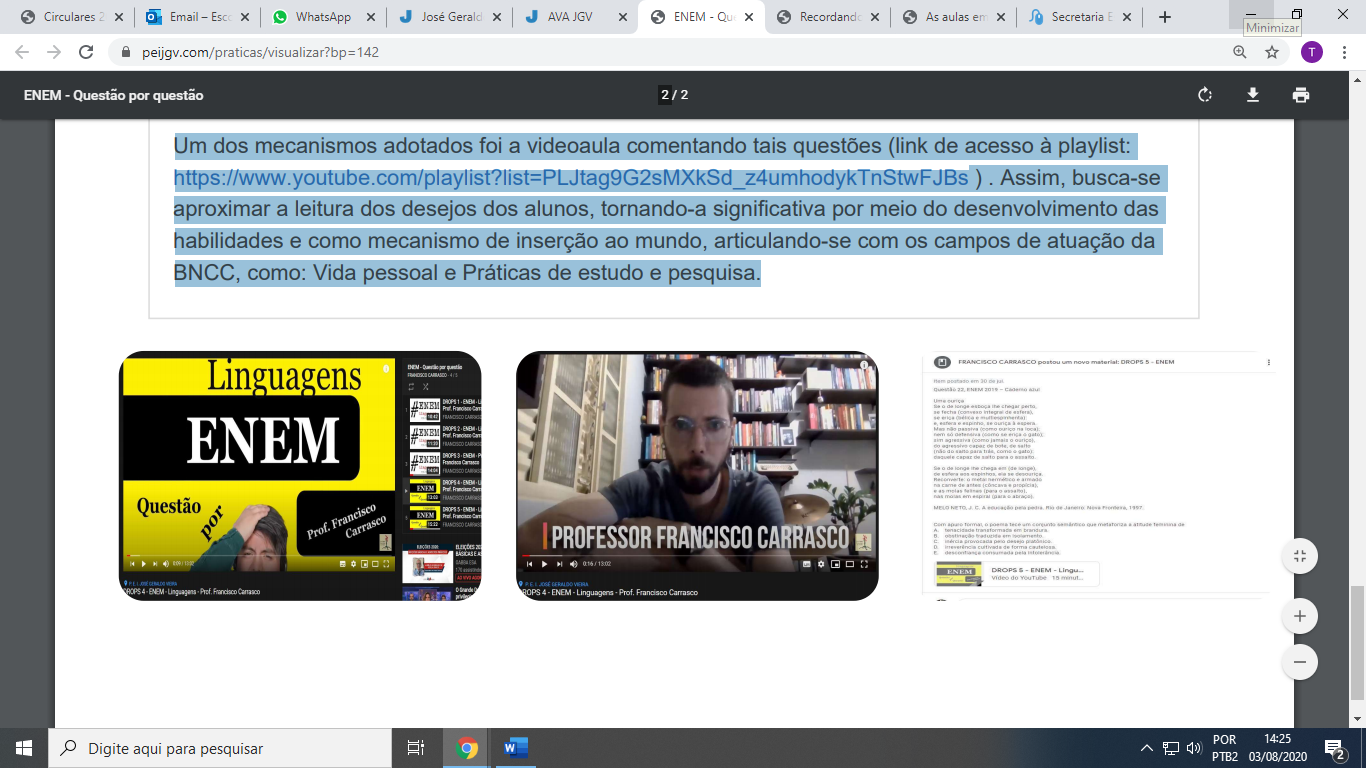 